Торгово-производственная компания                                                                      Тел: +7 (495) 255-45-05 многоканальныйоснована в 2014 году                                                                                                     Сайт: www.arkhangelskiles.ruГруппа компаний "Архангельский Лес"                                                                     E-mail: info@arkhangelskiles.ru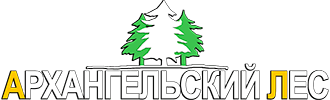 Доска, Брус, Вагонка, Половая доска, Имитация бруса, Блок-хаус, Планкен | ФАНЕРА: ФК, ФСФ, Ламинированная; OSB, ДВП, ДСП | УТЕПЛИТЕЛИ: Rockwool, Ursa | КРАСКИ МАСЛА ЛАКИ: Biofa, Tikkurila, Tikko, Сенеж...  и многое другое.ОТГРУЗКА СО СКЛАДОВ: 61-й км МКАД (Москва) и г. ХИМКИ (МО)ПИЛОМАТЕРИАЛЫ ИЗ ЕЛИ И СОСНЫТел: +7 (495) 255-45-05 многоканальныйСайт: www.arkhangelskiles.ruE-mail: info@arkhangelskiles.ruДоска обрезная 1 сорт ГОСТ свежий лесДоска обрезная 1 сорт ГОСТ свежий лесДоска обрезная 1 сорт ГОСТ свежий лесДоска обрезная 1 сорт ГОСТ свежий лесДоска обрезная 1 сорт ГОСТ свежий лесДоска обрезная 1 сорт ГОСТ свежий лесДоска обрезная 1 сорт ГОСТ свежий лестолщина ширинадлинаед. изм.ценаценаколичествоммммммкубрубрубшт251006000куб8700870066251506000куб8700870044251306000куб8700870051252006000куб8700870033301006000куб8700870055301506000куб8700870037401006000куб8700870041401306000куб8700870032401506000куб8700870027402006000куб8700870020501006000куб8700870033501506000куб8700870022502006000куб870087001635-50100-2006000куб87008700по фактуДоска обрезная 1 сорт ГОСТ сухостойДоска обрезная 1 сорт ГОСТ сухостойДоска обрезная 1 сорт ГОСТ сухостойДоска обрезная 1 сорт ГОСТ сухостойДоска обрезная 1 сорт ГОСТ сухостойДоска обрезная 1 сорт ГОСТ сухостойДоска обрезная 1 сорт ГОСТ сухостойтолщина ширинадлинаед. изм.ценаценаколичествоммммммкубрубрубшт251006000куб7500750066251506000куб7500750044251306000куб7500750051252006000куб7500750033301006000куб7500750055301506000куб7500750037401006000куб7500750041401306000куб7500750032401506000куб7500750027402006000куб7500750020501006000куб7500750033501506000куб7500750022502006000куб7500750016Доска обрезная 1 сорт ТУ сухостой с допускамиДоска обрезная 1 сорт ТУ сухостой с допускамиДоска обрезная 1 сорт ТУ сухостой с допускамиДоска обрезная 1 сорт ТУ сухостой с допускамиДоска обрезная 1 сорт ТУ сухостой с допускамиДоска обрезная 1 сорт ТУ сухостой с допускамиДоска обрезная 1 сорт ТУ сухостой с допускамитолщина ширинадлинаед. изм.ценаценаколичествоммммммкубрубрубшт251006000куб6500650066251506000куб6500650044251306000куб6500650051252006000куб6500650033301006000куб6500650055301506000куб6500650037401006000куб6500650041401306000куб6500650032401506000куб6500650027402006000куб6500650020501006000куб6500650033501506000куб6500650022502006000куб6500650016Доска обрезная 2-3 сорт соснаДоска обрезная 2-3 сорт соснаДоска обрезная 2-3 сорт соснаДоска обрезная 2-3 сорт соснаДоска обрезная 2-3 сорт соснаДоска обрезная 2-3 сорт соснаДоска обрезная 2-3 сорт соснатолщина ширинадлинаед. изм.ценаценаколичествоммммммрубрубшт251006000куб60006000251506000куб6000600035-50100-2006000куб65006500по факту501506000куб55005500горельникБрус обрезной 1 сорт ГОСТ свежий лес соснаБрус обрезной 1 сорт ГОСТ свежий лес соснаБрус обрезной 1 сорт ГОСТ свежий лес соснаБрус обрезной 1 сорт ГОСТ свежий лес соснаБрус обрезной 1 сорт ГОСТ свежий лес соснаБрус обрезной 1 сорт ГОСТ свежий лес соснаБрус обрезной 1 сорт ГОСТ свежий лес соснатолщина ширинадлинаед. изм.ценаценаколичествоммммммкубрубрубшт1001006000куб85008500161001506000куб85008500111002006000куб8500850081501506000куб8500850071502006000куб8500850052002006000куб850085004Брус обрезной 1 сорт ТУ свежий лес соснаБрус обрезной 1 сорт ТУ свежий лес соснаБрус обрезной 1 сорт ТУ свежий лес соснаБрус обрезной 1 сорт ТУ свежий лес соснаБрус обрезной 1 сорт ТУ свежий лес соснаБрус обрезной 1 сорт ТУ свежий лес соснаБрус обрезной 1 сорт ТУ свежий лес соснатолщина ширинадлинаед. изм.ценаценаколичествоммммммкубрубрубшт90906000куб7500750016901406000куб7500750011901906000куб7500750081401406000куб7500750071401906000куб7500750051901906000куб750075004Брус обрезной 1 сорт ГОСТ сухостой соснаБрус обрезной 1 сорт ГОСТ сухостой соснаБрус обрезной 1 сорт ГОСТ сухостой соснаБрус обрезной 1 сорт ГОСТ сухостой соснаБрус обрезной 1 сорт ГОСТ сухостой соснаБрус обрезной 1 сорт ГОСТ сухостой соснаБрус обрезной 1 сорт ГОСТ сухостой соснатолщина ширинадлинаед. изм.ценаценаколичествоммммммкубрубрубшт1001006000куб72007200161001506000куб72007200111002006000куб7200720081501506000куб7200720071502006000куб7200720052002006000куб720072004Брус обрезной 1 сорт ТУ сухостой соснаБрус обрезной 1 сорт ТУ сухостой соснаБрус обрезной 1 сорт ТУ сухостой соснаБрус обрезной 1 сорт ТУ сухостой соснаБрус обрезной 1 сорт ТУ сухостой соснаБрус обрезной 1 сорт ТУ сухостой соснаБрус обрезной 1 сорт ТУ сухостой соснатолщина ширинадлинаед. изм.ценаценаколичествоммммммкубрубрубшт90906000куб6200620016901406000куб6200620011901906000куб6200620081401406000куб6200620071401906000куб6200620051901906000куб620062004Брусок обрезной 1 сорт соснаБрусок обрезной 1 сорт соснаБрусок обрезной 1 сорт соснаБрусок обрезной 1 сорт соснаБрусок обрезной 1 сорт соснаБрусок обрезной 1 сорт соснаБрусок обрезной 1 сорт соснатолщина ширинадлинаед. изм.ценаценаколичествоммммммштрубрубшт25503000шт505026640403000шт606020850503000шт757513350506000шт1501506645453000шт6060133Доска сухая строганная соснаДоска сухая строганная соснаДоска сухая строганная соснаДоска сухая строганная соснаДоска сухая строганная соснаДоска сухая строганная соснаДоска сухая строганная соснатолщина ширинадлинаед. изм.ценаценаколичествоммммммштрубрубшт20906000шт23023066201406000шт33033044201906000шт4304303335906000шт31031041351406000шт48048027351906000шт6506502145906000шт39039033451406000шт59059022451906000шт81581516Брус сухой строганный соснаБрус сухой строганный соснаБрус сухой строганный соснаБрус сухой строганный соснаБрус сухой строганный соснаБрус сухой строганный соснаБрус сухой строганный соснатолщина ширинадлинаед. изм.ценаценаколичествоммммммштрубрубшт90906000шт81581516901406000шт1180118011901906000шт1625162581401406000шт1860186071401906000шт3200320051901906000шт400040004Брусок сухой строганный соснаБрусок сухой строганный соснаБрусок сухой строганный соснаБрусок сухой строганный соснаБрусок сухой строганный соснаБрусок сухой строганный соснаБрусок сухой строганный соснатолщина ширинадлинаед. изм.ценаценаколичествоммммммштрубрубшт20403000шт505030403000шт707030503000шт858540403000шт909040503000шт12012045453000шт12012050503000шт13513550703000шт180180Доска шпунтованная Европол сорт А соснаДоска шпунтованная Европол сорт А соснаДоска шпунтованная Европол сорт А соснаДоска шпунтованная Европол сорт А соснаДоска шпунтованная Европол сорт А соснаДоска шпунтованная Европол сорт А соснаДоска шпунтованная Европол сорт А соснатолщина ширинадлинаед. изм.ценаценаколичествоммммммкв.мрубрубкв.м20906000кв.м400400201206000кв.м400400201406000кв.м400400281406000кв.м530530351006000кв.м630630351206000кв.м630630351356000кв.м630630451006000кв.м730730451206000кв.м730730451356000кв.м730730Доска шпунтованная Европол сорт С соснаДоска шпунтованная Европол сорт С соснаДоска шпунтованная Европол сорт С соснаДоска шпунтованная Европол сорт С соснаДоска шпунтованная Европол сорт С соснаДоска шпунтованная Европол сорт С соснаДоска шпунтованная Европол сорт С соснатолщина ширинадлинаед. изм.ценаценаколичествоммммммкв.мрубрубкв.м20906000кв.м290290201206000кв.м290290201406000кв.м290290281406000кв.м390390351006000кв.м490490351206000кв.м490490351406000кв.м490490451006000кв.м590590451206000кв.м590590451406000кв.м5905904517060001куб.мПо запросуПо запросусыраяВагонка штиль соснаВагонка штиль соснаВагонка штиль соснаВагонка штиль соснаВагонка штиль соснаВагонка штиль соснаВагонка штиль соснатолщина ширинадлинаед. изм.ценаценаСортммммммкв.мрубрубСорт16906000кв.м360360А161206000кв.м360360А161406000кв.м360360А12,5 (Печёра)906000кв.м390390А12,5(Печёра)1206000кв.м390390А12,5(Печёра)1406000кв.м390390А141406000кв.м310310АЕвровагонка соснаЕвровагонка соснаЕвровагонка соснаЕвровагонка соснаЕвровагонка соснаЕвровагонка соснаЕвровагонка соснатолщина ширинадлинаед. изм.ценаценаСортммммммкв.мрубрубСорт12,596от 2 до 6мкв.м690690Экстра12,596от 2 до 6мкв.м270270А12,596от 2 до 6мкв.м200200ВБлок Хаус соснаБлок Хаус соснаБлок Хаус соснаБлок Хаус соснаБлок Хаус соснаБлок Хаус соснаБлок Хаус соснатолщина ширинадлинаед. изм.ценаценаСортммммммкв.мрубрубСорт20906000кв.м400400А281406000кв.м530530А351406000кв.м630630А351906000кв.м630630А451906000кв.м730730А452306000кв.м860860АИмитация бруса соснаИмитация бруса соснаИмитация бруса соснаИмитация бруса соснаИмитация бруса соснаИмитация бруса соснаИмитация бруса соснатолщина ширинадлинаед. изм.ценаценаСортммммммкв.мрубрубСорт161406000кв.м360360А201406000кв.м400400А201706000кв.м400400А201906000кв.м400400А281906000кв.м550550АПланкен сосновый прямой и скошенныйПланкен сосновый прямой и скошенныйПланкен сосновый прямой и скошенныйПланкен сосновый прямой и скошенныйПланкен сосновый прямой и скошенныйПланкен сосновый прямой и скошенныйПланкен сосновый прямой и скошенныйтолщина ширинадлинаед. изм.ценаСортСортммммммкв.мрубСортСорт20906000кв.м470АА201206000кв.м470АА201406000кв.м470ААПогонажные изделияПогонажные изделияПогонажные изделияПогонажные изделияПогонажные изделияНаименование Наименование размеред. изм.цена / рубНаличникНаличник70*2,2пог.м41НаличникНаличник90*2,2пог.м46ЕвроплинтусЕвроплинтус55*3пог.м40ЕвроплинтусЕвроплинтус65*3пог.м45ПлинтусПлинтус25*3пог.м24ПлинтусПлинтус35*3пог.м27ПлинтусПлинтус45*3пог.м31ПлинтусПлинтус55*3пог.м35РаскладкаРаскладка20*3пог.м20РаскладкаРаскладка30*3пог.м29РаскладкаРаскладка40*3пог.м28РаскладкаРаскладка50*3пог.м32УголокУголок25*3пог.м33УголокУголок40*3пог.м41УголокУголок50*3пог.м45КарнизКарниз140*3пог.м180